Your recent request for information is replicated below, together with our response.Please tell me how much Police Scotland spent policing protests against the housing of asylum seekers in hotels and other accommodation in Scotland since 01/01/2023.  Please break the costs down by location.The information sought is not held by Police Scotland and section 17 of the Act therefore applies.To explain, we are generally unable to provide the true cost of any police investigation/ operation or particular type of operation. The nature of policing means that officers are deployed to wherever their services are most required, and the number of officers required throughout will fluctuate.  Officers can also be redeployed to other duties at any time, dependant on their skillsets.  If you require any further assistance, please contact us quoting the reference above.You can request a review of this response within the next 40 working days by email or by letter (Information Management - FOI, Police Scotland, Clyde Gateway, 2 French Street, Dalmarnock, G40 4EH).  Requests must include the reason for your dissatisfaction.If you remain dissatisfied following our review response, you can appeal to the Office of the Scottish Information Commissioner (OSIC) within 6 months - online, by email or by letter (OSIC, Kinburn Castle, Doubledykes Road, St Andrews, KY16 9DS).Following an OSIC appeal, you can appeal to the Court of Session on a point of law only. This response will be added to our Disclosure Log in seven days' time.Every effort has been taken to ensure our response is as accessible as possible. If you require this response to be provided in an alternative format, please let us know.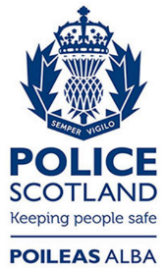 Freedom of Information ResponseOur reference:  FOI 24-0347Responded to:  05 February 2024